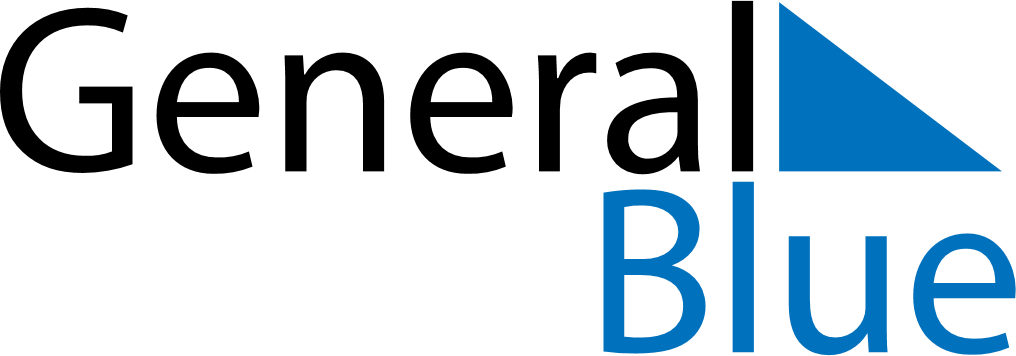 June 2024June 2024June 2024June 2024June 2024June 2024June 2024Tabas, Yazd, IranTabas, Yazd, IranTabas, Yazd, IranTabas, Yazd, IranTabas, Yazd, IranTabas, Yazd, IranTabas, Yazd, IranSundayMondayMondayTuesdayWednesdayThursdayFridaySaturday1Sunrise: 4:33 AMSunset: 6:47 PMDaylight: 14 hours and 14 minutes.23345678Sunrise: 4:32 AMSunset: 6:47 PMDaylight: 14 hours and 14 minutes.Sunrise: 4:32 AMSunset: 6:48 PMDaylight: 14 hours and 15 minutes.Sunrise: 4:32 AMSunset: 6:48 PMDaylight: 14 hours and 15 minutes.Sunrise: 4:32 AMSunset: 6:48 PMDaylight: 14 hours and 16 minutes.Sunrise: 4:32 AMSunset: 6:49 PMDaylight: 14 hours and 17 minutes.Sunrise: 4:32 AMSunset: 6:50 PMDaylight: 14 hours and 17 minutes.Sunrise: 4:31 AMSunset: 6:50 PMDaylight: 14 hours and 18 minutes.Sunrise: 4:31 AMSunset: 6:51 PMDaylight: 14 hours and 19 minutes.910101112131415Sunrise: 4:31 AMSunset: 6:51 PMDaylight: 14 hours and 19 minutes.Sunrise: 4:31 AMSunset: 6:51 PMDaylight: 14 hours and 20 minutes.Sunrise: 4:31 AMSunset: 6:51 PMDaylight: 14 hours and 20 minutes.Sunrise: 4:31 AMSunset: 6:52 PMDaylight: 14 hours and 20 minutes.Sunrise: 4:31 AMSunset: 6:52 PMDaylight: 14 hours and 21 minutes.Sunrise: 4:31 AMSunset: 6:53 PMDaylight: 14 hours and 21 minutes.Sunrise: 4:31 AMSunset: 6:53 PMDaylight: 14 hours and 21 minutes.Sunrise: 4:31 AMSunset: 6:53 PMDaylight: 14 hours and 22 minutes.1617171819202122Sunrise: 4:31 AMSunset: 6:54 PMDaylight: 14 hours and 22 minutes.Sunrise: 4:31 AMSunset: 6:54 PMDaylight: 14 hours and 22 minutes.Sunrise: 4:31 AMSunset: 6:54 PMDaylight: 14 hours and 22 minutes.Sunrise: 4:32 AMSunset: 6:54 PMDaylight: 14 hours and 22 minutes.Sunrise: 4:32 AMSunset: 6:55 PMDaylight: 14 hours and 22 minutes.Sunrise: 4:32 AMSunset: 6:55 PMDaylight: 14 hours and 23 minutes.Sunrise: 4:32 AMSunset: 6:55 PMDaylight: 14 hours and 23 minutes.Sunrise: 4:32 AMSunset: 6:55 PMDaylight: 14 hours and 23 minutes.2324242526272829Sunrise: 4:33 AMSunset: 6:56 PMDaylight: 14 hours and 22 minutes.Sunrise: 4:33 AMSunset: 6:56 PMDaylight: 14 hours and 22 minutes.Sunrise: 4:33 AMSunset: 6:56 PMDaylight: 14 hours and 22 minutes.Sunrise: 4:33 AMSunset: 6:56 PMDaylight: 14 hours and 22 minutes.Sunrise: 4:33 AMSunset: 6:56 PMDaylight: 14 hours and 22 minutes.Sunrise: 4:34 AMSunset: 6:56 PMDaylight: 14 hours and 22 minutes.Sunrise: 4:34 AMSunset: 6:56 PMDaylight: 14 hours and 21 minutes.Sunrise: 4:35 AMSunset: 6:56 PMDaylight: 14 hours and 21 minutes.30Sunrise: 4:35 AMSunset: 6:56 PMDaylight: 14 hours and 21 minutes.